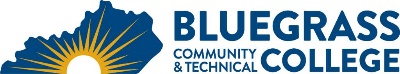 Program Coordinator: Ashley E. Jent 	E-mail: ashley.jent@kctcs.edu		Phone: 859-246-6668Program Website: https://bluegrass.kctcs.edu/education-training/program-finder/medical-assisting.aspx Student Name:		Student ID: Students must meet college readiness benchmarks as identified by the Council on Postsecondary Education or remedy the identified skill deficiencies. Graduation Requirements:Advisor Name	__________________________________	Advisor Contact	________________________________First SemesterCreditHoursTermGradePrerequisitesNotesPHB 100 Phlebotomy6PHB 155 Phlebotomy Clinical3Total Semester Credit Hours9Total Certificate Credit Hours925% or more of Total Certificate Credit Hours must be earned at BCTCGrade of C or higher in each course required for the certificateAdditional InformationStudents must meet with the Medical Assisting Program Coordinator, Ashley E. Jent, prior to enrollment in the first PHB course.  See the program website for more information about the costs and time requirements for this certificate.